სსიპ საზოგადოებრივი კოლეჯ „სპექტრი“-სდირექტორის როინ (მათე) ტაკიძის2019 წლის ----მარტის№    ბრძანებით 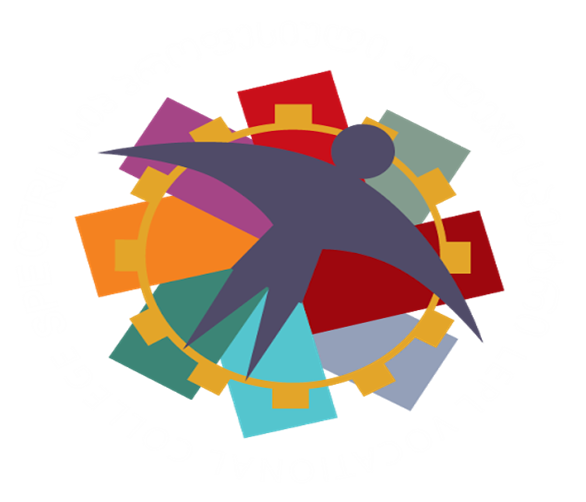 
სსიპ საზოგადოებრივი კოლეჯი ‘’სპექტრი’’ პროფესიულისაგანმანათლებლო პროგრამამძიმე სამშენებლო ტექნიკის (ავტოგრეიდერი, სატვირთველი და ჰიდრავლიკური ექსკავატორი) ოპერატორისაკონტაქტო ინფორმაცია: მისამართი: თბილისი 0168, ბ. ჭიჭინაძის ქ N10 (აფრიკის დასახლება)ტელეფონი: (+995 32) 240-16-87, 245-63-63 ელ-ფოსტა: info@eqe.ge.ვებ.გვერდი: http://www.spectri.orgჩარჩო დოკუმენტის სახელწოდება, რომლის საფუძველზეც შემუშავებულია პროგრამა: მძიმე სამშენებლო ტექნიკის (ავტოგრეიდერი, სატვირთველი და ჰიდრავლიკური ექსკავატორი) ოპერატორიჩარჩო დოკუმენტის სარეგისტრაციო ნომერი, რომლის საფუძველზეც შემუშავებულია პროგრამა: 10402-პმისანიჭებელი პროფესიული კვალიფიკაცია:  მძიმე  სამშენებლო ტექნიკის (ავტოგრეიდერი, სატვირთველი და ჰიდრავლიკური ექსკავატორი) ოპერატორის მესამე საფეხურის პროფესიული კვალიფიკაციადაშვების წინაპირობა:  საბაზო განათლებაკურსდამთავრებულთა კარიერული შესაძლებლობები:მძიმე სამშენებლო ტექნიკის (ავტოგრეიდერი, სატვირთველი და ჰიდრავლიკური ექსკავატორი) ოპერატორის პროფესიული კვალიფიკაციის მფლობელ პირს შეუძლია, დასაქმდეს სამშენებლო - სარემონტო კომპანიებში, სამრეწველო ობიექტებზე, ინდივიდუალურ მშენებლობებზე, სამელიორაციო კომპანიაში, საგზაო მშენებლობასა  და სამაშველო სამსახურში.მიზანი:პროგრამის მიზანია, პროფესიულ სტუდენტს შეასწავლოს მძიმე ტექნიკის მართვა-ექსპლუატაცია, სამუშაოების წარმოება ჰიდრავლიკური ექსკავატორით, ავტოგრეიდერითა და სხვადასხვა ტიპის სატვირთველით, კერძოდ, მიწის ამოთხრა, მკვრივი ზედაპირის გარღვევა, არხების გაჭრა, ამოწმენდა, ნაპირსამაგრი სამუშაოების შესრულება, გზის საფარის გასუფთავება,  მოსწორება, დატკეპნა  და სხვადსხვა დანიშნულების  მასალის გადაადგილება სამუშაო მოედანზე.სწავლის შედეგები:პროგრამის დასრულების შემდეგ პირს შეუძლია:სამუშაო  ადგილის ორგანიზებასამუშაოების წარმოება ჰიდრავლიკური  ექსკავატორითსამუშაოს წარმოება ავტოგრეიდერითსამუშაოს წარმოება სატვირთველითმძიმე სამშენებლო ტექნიკის (ავტოგრეიდერი, სატვირთველი და ჰიდრავლიკური ექსკავატორი) შემოწმებაშრომის უსაფრთხოება მძიმე ტექნიკის (ავტოგრეიდერი, სატვირთველი და ჰიდრავლიკური ექსკავატორი) მართვისასსტრუქტურა და მოდულები:მძიმე სამშენებლო ტექნიკის (ავტოგრეიდერი, სატვირთველი და ჰიდრავლიკური ექსკავატორი) ოპერატორის პროგრამა მოიცავს 6 სავალდებულო ზოგად მოდულს 16 კრედიტის რაოდენობით და 9 სავალდებულო პროფესიულ მოდულს 50 კრედიტის რაოდენობით. მძიმე  სამშენებლო ტექნიკის (ავტოგრეიდერი, სატვირთველი და ჰიდრავლიკური ექსკავატორი) ოპერატორის მესამე საფეხურის პროფესიული კვალიფიკაციის მინიჭებისათვის პირმა უნდა დააგროვოს 66 კრედიტი, ხოლო  არაქართულენოვანმა პროფესიულმა სტუდენტმა 81 კრედიტი, რომელთაგან 66 კრედიტს ემატება  ქართული ენა A2 მოდული (15 კრედიტი).მოდულების, ქართული ენა A2 გავლა სავალდებულოა მხოლოდ იმ პროფესიული სტუდენტებისთვის, რომლებმაც პროფესიულ საგანმანათლებლო პროგრამაზე სწავლის უფლება მოიპოვეს „პროფესიული ტესტირების ჩატარების დებულების დამტკიცების თაობაზე“ საქართველოს განათლებისა და მეცნიერების მინისტრის 2013 წლის 27 სექტემბრის ბრძანება №152/ნ ბრძანებით დამტკიცებული დებულების მე-4 მუხლის მე-2 პუნქტით გათვალისწინებულ რუსულ, აზერბაიჯანულ ან სომხურ ენაზე ტესტირების გზით. აღნიშნული პირებისათვის პროფესიულ საგანმანათლებლო პროგრამაზე სწავლება იწყება ქართული ენის მოდულებით.პროგრამის ხანგრძლივობა: პროგრამების მოცულობა და სავარაუდო ხანგრძლივობა სხვადასხვა იქნება ქართულენოვანი და არაქართულენოვანი პროფესიული სტუდენტებისათვის.ქართულენოვანი პროფესიული სტუდენტებისათვის 10 თვე; არაქართულენოვანი პროფესიული  სტუდენტებისათვის 13  თვე.სწავლის შედეგების მიღწევის დადასტურება და კრედიტის მინიჭება:კრედიტის მინიჭება ხორციელდება სწავლის შედეგის მიღწევის დადასტურების საფუძველზე.  სწავლის შედეგის მიღწევის დადასტურება შესაძლებელია: ა) წინმსწრები ფორმალური განათლების ფარგლებში მიღწეული სწავლის შედეგების აღიარებით (ჩათვლა);ბ) არაფორმალური განათლების გზით მიღწეული სწავლის შედეგების დადასტურება განათლების და მეცნიერების მინისტრის მიერ დადგენილი წესით;გ) სწავლის შედეგების დადასტურება შეფასების გზით.არსებობს განმავითარებელი და განმსაზღვრელი შეფასება.განმავითარებელი შეფასება შესაძლოა განხორციელდეს როგორც ქულების, ასევე ჩათვლის პრინციპების გამოყენებით.განმსაზღვრელი შეფასება ითვალისწინებს მხოლოდ ჩათვლის პრინციპებზე დაფუძნებული (კომპეტენციების დადასტურებაზე დაფუძნებული) სისტემის გამოყენებას და უშვებს შემდეგი ორი ტიპის შეფასებას:ა) სწავლის შედეგი დადასტურდა;ბ) სწავლის შედეგი არ  დადასტურდა.განმსაზღვრელი შეფასებისას უარყოფითი შედეგის მიღების შემთხვევაში პროფესიულ სტუდენტს უფლება აქვს პროგრამის დასრულებამდე მოითხოვოს სწავლის შედეგების მიღწევის დამატებითი შეფასება. შეფასების მეთოდი/მეთოდები  მოცემულია მოდულებში. პროფესიული კვალიფიკაციის მინიჭება:პროფესიულ კვალიფიკაციას ანიჭებს სსიპ საზოგადოებრივი კოლეჯი ‘’სპექტრი’’. პროფესიული კვალიფიკაციის მოსაპოვებლად პროფესიულმა სტუდენტმა უნდა დააგროვოს პროფესიულ საგანმანათლებლო პროგრამაში განსაზღვრული მოდულებით გათვალისწინებული კრედიტები.  სპეციალური საგანმანათლებლო საჭიროების   (სსსმ)  და შეზღუდული შესაძლებლობების მქონე   (შშმ) პროფესიული სტუდენტების სწავლებისათვის:შეზღუდული შესაძლებლობისა და სპეციალური საგანმანათლებლო საჭიროების მქონე პირთა პროფესიულ საგანმანათლებლო პროგრამაში ჩართულობის უზრუნველყოფის მიზნით ასეთი პირები მოდულებზე დაიშვებიან მოდულის წინაპირობის/წინაპირობების დაძლევის გარეშე.  პროფესიული საგანმანათლებლო პროგრამით განსაზღვრული კრედიტები პირს ენიჭება მხოლოდ შესაბამისი სწავლის შედეგების დადასტურების შემთხვევაში, ხოლო კვალიფიკაცია - მე-10 თავით გათვალისწინებული წესით. ამასთან განსაზღვრულია საზოგადოებრივი კოლეჯის დირექტორის მიერ (სსიპ საზოგადოებრივ კოლეჯში „სპექტრი“ სსსმ და შშმ პირების რეგისტრაციისა და ჩარიცხვის წესის, სსსმ/შშმ პირებისათვის აკომოდაციისა და მოდიფიკაციის აქტივობებისა და ინდივიდუალური სასწავლო გეგმის შემუშავების მეთოდიკის განსაზღვრის წესი და სსსმ/შშმ პირების სწავლებისთვის განხორციელებული აქტივობების აღრიცხვა-ანგარიშის შედგენის წესი).დანართი 1. სასწავლო გეგმა.დანართი 2. სასწავლო გარემო და მატერიალური რესურსი. დანართი 3. განმახორციელებელი პირები (პროფესიული განათლების მასწავლებლები).დანართი 4.  (პროგრამის შემადგენელი მოდულები, მათ შორის ქართული ენის მოდული/მოდულები).სავალდებულო ზოგადი მოდულებისავალდებულო ზოგადი მოდულებისავალდებულო პროფესიული მოდულებისავალდებულო პროფესიული მოდულებიდასახელებაკრედიტიდასახელებაკრედიტიინფორმაციული წიგნიერება 13გაცნობითი პრაქტიკა-მძიმე  სამშენებლო ტექნიკის  (ავტოგრეიდერი, სატვირთველი და ჰიდრავლიკური ექსკავატორი) ოპერატორი2რაოდენობრივი წიგნიერება2საწარმოო პრაქტიკა- მძიმე  სამშენებლო ტექნიკის  (ავტოგრეიდერი, სატვირთველი და ჰიდრავლიკური ექსკავატორი) ოპერატორი8ინტერპერსონალური კომუნიკაცია3პრაქტიკული პროექტი-მძიმე  სამშენებლო ტექნიკის  (ავტოგრეიდერი, სატვირთველი და ჰიდრავლიკური ექსკავატორი) ოპერატორი5მეწარმეობა 12სამუშაო  ადგილის ორგანიზება მძიმე სამშენებლო ტექნიკის (ავტოგრეიდერი, სატვირთველი და ჰიდრავლიკური ექსკავატორი) ოპერატორისთვის4ინგლისური ენა4მძიმე  სამშენებლო ტექნიკის  (ავტოგრეიდერი, სატვირთველი და ჰიდრავლიკური ექსკავატორი)შემოწმება5სამოქალაქო განათლება2სამუშაოს წარმოება ჰიდრავლიკური ექსკავატორით8სამუშაოს წარმოება ავტოგრეიდერით8სამუშაოს წარმოება დიდთვლიანი სატვირთველით8შრომის უსაფრთხოება მძიმე ტექნიკის (ავტოგრეიდერი, სატვირთველი და ჰიდრავლიკური ექსკავატორი) მართვისას2სულ:16სულ:50